Marie-Mémère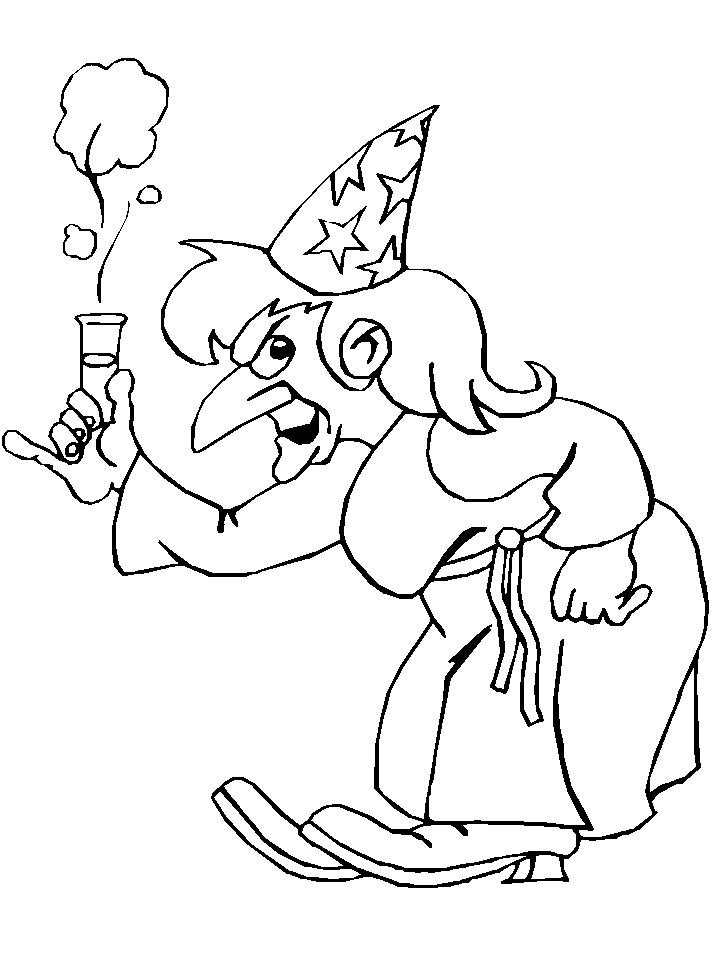 Chapeau pointu et gros derrière,Longs doigts crochus et sales manières,Cheveux grisâtres longs jusqu’à terre,Elle est comme ça, Marie-Mémère !Bave de crapaud et vers de terre,Araignées noires et feuilles de lierre,Ajoutez un pot de poussière,Voilà la recette qu’elle préfère.Et son balai qui fend les airs,Qui marche avant, qui marche arrière,C’est pour aller voir ses commères Ou jeter des sorts sur la Terre.Chapeau pointu et gros derrière,Marie-Mémère est une sorcièreQui habite loin d’ici… j’espère !Marie Aubenois                                                                   2 x 50 minutes                                                                   2 x 50 minutes                                                                   2 x 50 minutes                                                                   2 x 50 minutesObjectifs :Exercer sa mémoire en retenant un texteUtiliser une gestuelle adéquate lors de la récitation d'une poésieIllustrer la poésie en utilisant les éléments du portrait.Objectifs :Exercer sa mémoire en retenant un texteUtiliser une gestuelle adéquate lors de la récitation d'une poésieIllustrer la poésie en utilisant les éléments du portrait.Compétences spécifiques : PAR.6.  Veiller à la présentation phonique du message.PAR.7. Être attentif à la dimension non verbale de la communication.ECR.6.  Veiller à la présentation graphique et orthographique du message.ECR.7. Être attentif à la dimension non verbale du texte.Compétences spécifiques : PAR.6.  Veiller à la présentation phonique du message.PAR.7. Être attentif à la dimension non verbale de la communication.ECR.6.  Veiller à la présentation graphique et orthographique du message.ECR.7. Être attentif à la dimension non verbale du texte.Matériel :Matériel 1Matériel 2Matériel 3Etape 1 : découverte de la poésieJ’écris le titre de la poésie : « Marie-Mémère » et laisse les enfants anticiper oralement sur le contenu du texte.Je mets au tableau la poésie que nous allons apprendre.  Nous la lisons ensembleEtape 2 : recopiage et illustrationLes enfants recopient la poésie sur la feuille que je leur distribue.Ils illustrent la poésie en utilisant les éléments du portrait : leur illustration doit représenter « Marie-Mémère ».Ils veillent également à leur écriture (au stylo) ainsi qu’à l’orthographe de leur poésie. Ces trois points feront l’objet d’une évaluation.Etape 3 : MémorisationNous lisons le texte plusieurs fois.  Chaque élève lit un paragraphe, en suivant la consigne.–	1ère lecture: en changeant de voix–	2ème lecture: en changeant le rythme–	3ème lecture: en changeant d'humeur–	4ème lecture: en effectuant un geste.  Je passerai davantage de temps à donner des conseils, des avis... En demandant ce que les élèves en pensent, puisqu'un des critères d'évaluation portera sur cet aspect.Etape 4 : essai de récitationJ’efface certains mots et demande aux Es de réciter la poésie. Je recommence trois fois l’exercice en effaçant de plus en plus de mots.Etape 5 : évaluation certificativeLes élèves viennent réciter devant la classe la poésie.Critères d'évaluation habituels connus des élèves (voir fiche)Etape 1 : découverte de la poésieJ’écris le titre de la poésie : « Marie-Mémère » et laisse les enfants anticiper oralement sur le contenu du texte.Je mets au tableau la poésie que nous allons apprendre.  Nous la lisons ensembleEtape 2 : recopiage et illustrationLes enfants recopient la poésie sur la feuille que je leur distribue.Ils illustrent la poésie en utilisant les éléments du portrait : leur illustration doit représenter « Marie-Mémère ».Ils veillent également à leur écriture (au stylo) ainsi qu’à l’orthographe de leur poésie. Ces trois points feront l’objet d’une évaluation.Etape 3 : MémorisationNous lisons le texte plusieurs fois.  Chaque élève lit un paragraphe, en suivant la consigne.–	1ère lecture: en changeant de voix–	2ème lecture: en changeant le rythme–	3ème lecture: en changeant d'humeur–	4ème lecture: en effectuant un geste.  Je passerai davantage de temps à donner des conseils, des avis... En demandant ce que les élèves en pensent, puisqu'un des critères d'évaluation portera sur cet aspect.Etape 4 : essai de récitationJ’efface certains mots et demande aux Es de réciter la poésie. Je recommence trois fois l’exercice en effaçant de plus en plus de mots.Etape 5 : évaluation certificativeLes élèves viennent réciter devant la classe la poésie.Critères d'évaluation habituels connus des élèves (voir fiche)OrganisationOral collectifCopieTravail individuelCollectifCollectifIndividuel 